Отчёт о работе Детского оздоровительного лагеря с дневным пребыванием«Весёлая карусель»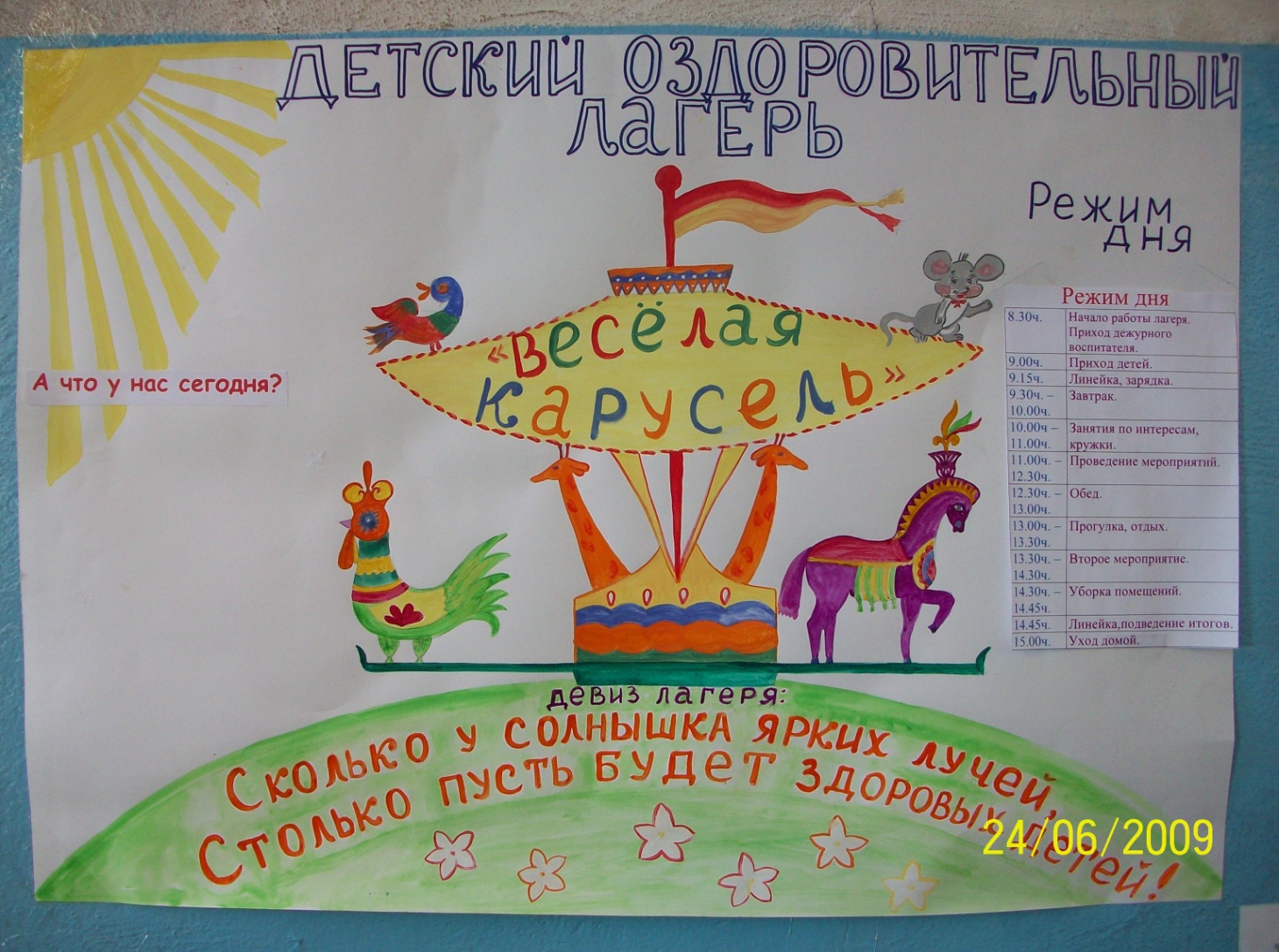 Педагог-организатор: Куянова С.М.МБОУ «Васильчуковская СОШ»Июнь 2013 год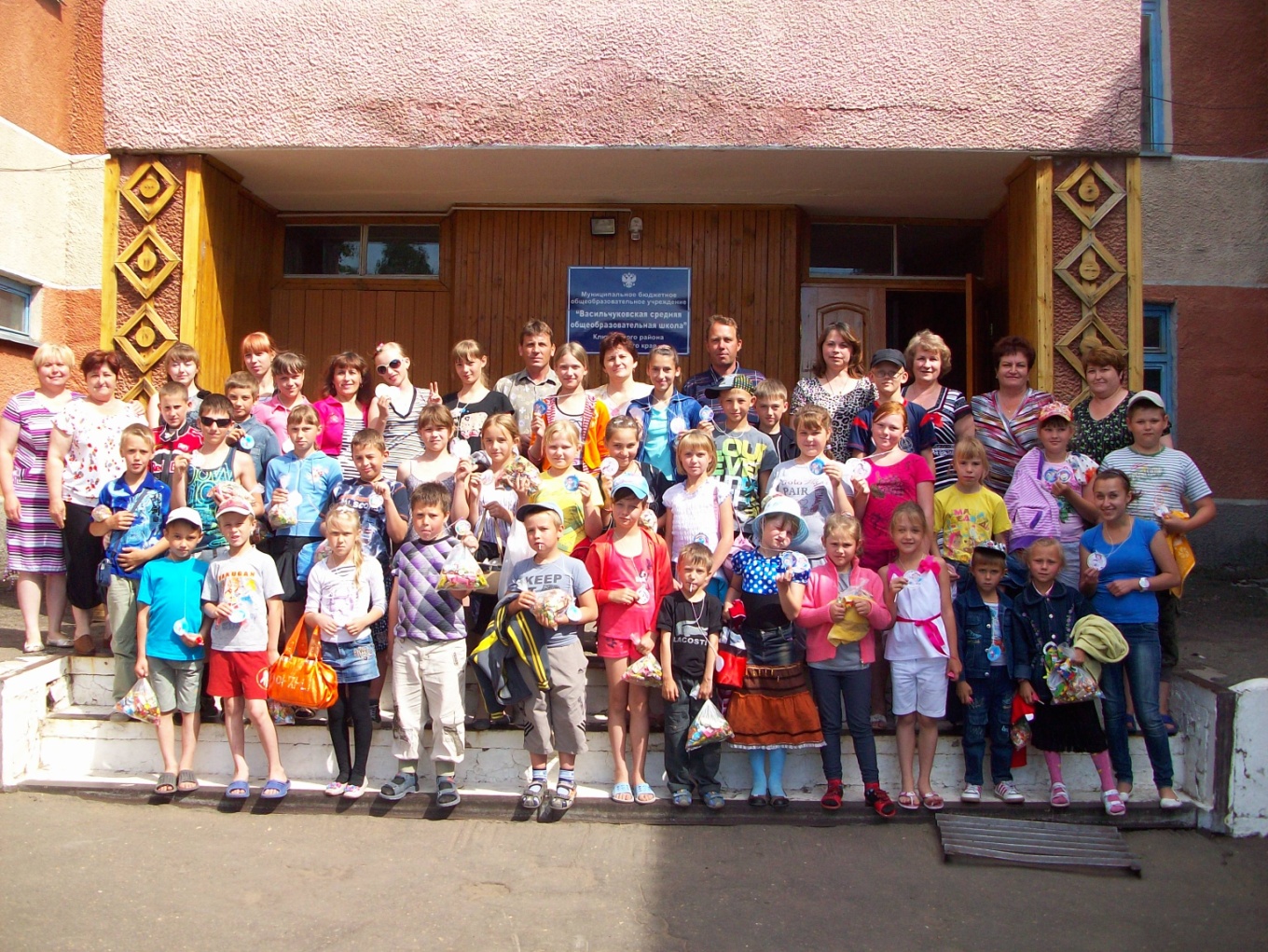 Наш  «зелёный патруль»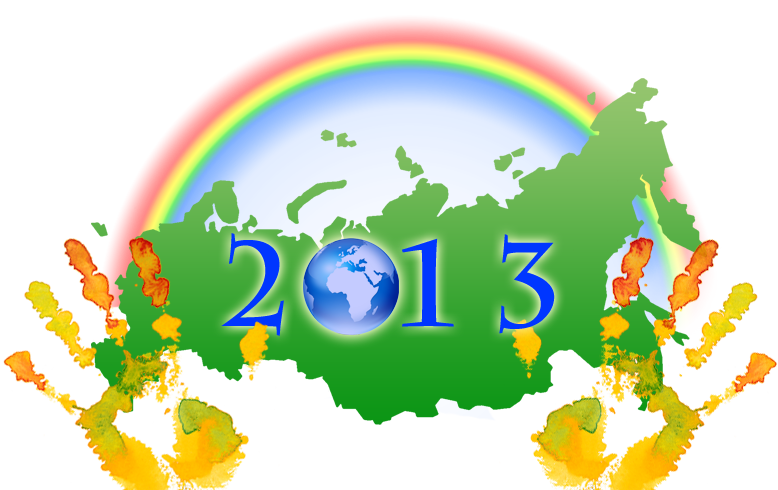 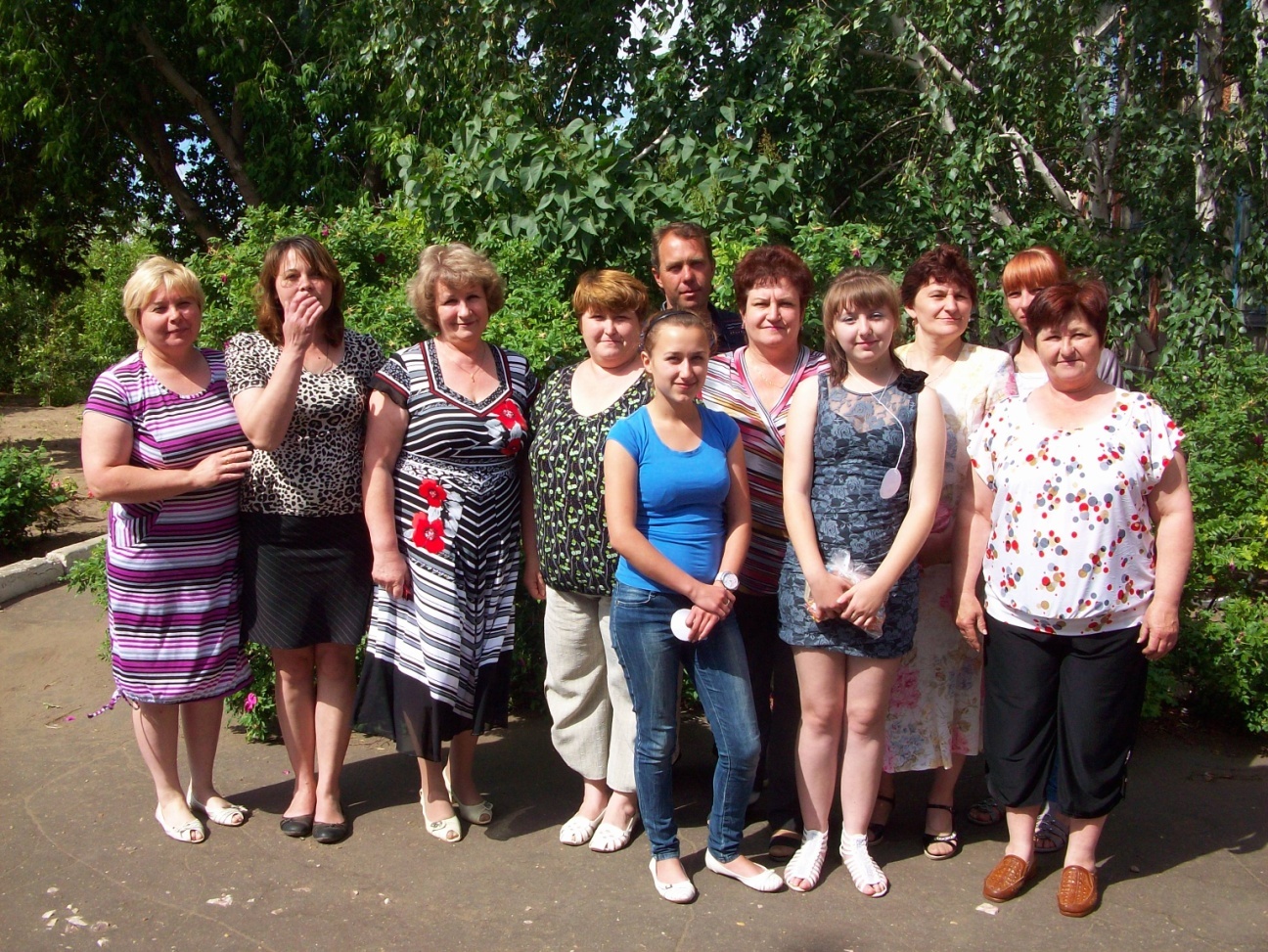 Директор лагеря: Лопина Т.В.Старшая вожатая: Куянова С.М.Вожатые: Садыкова Екатерина, Крайнова Ксения.Воспитатели: Рабенко В.И. и В.В., Зотова Н.Г., Рящикова Г.Г. Кушнир Н.В., Головкина Н.М., Беспалова Л.В., Семкова Д.И.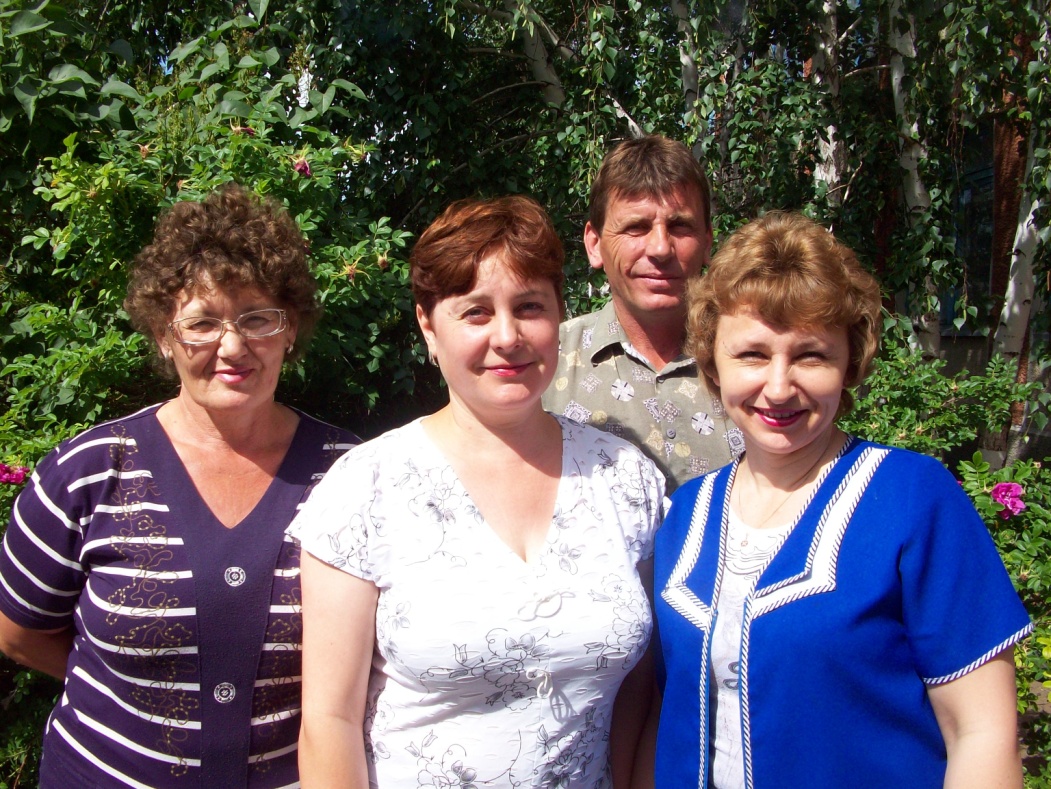 Наши любимые повара и завхоз: Крайнова Н.В., Солдатенко Е.В.,  Русанова М.В.   В системе непрерывного образования каникулы в целом, а летние в особенности, играют весьма важную роль для развития, воспитания и оздоровления детей и подростков.      Характерной особенностью жизнедеятельности в нашем лагере является индивидуальный подход к каждому ребенку, организация его деятельности с учетом возможностей и особенностей, ситуация успеха.      Жизнь в летнем лагере дневного пребывания «Весёлая карусель» насыщенная, полная событий и встреч. Нами  используются все возможности для интересного и полезного общения детей со сверстниками и взрослыми. Ребёнок – главная фигура в лагере, очень важно, чтобы он чувствовал себя по-настоящему комфортно, а это в первую очередь зависит от умения воспитателей создать микроклимат в отрядах. Дети отдыхают, поправляют здоровье, набираются сил, пополняют свои знания, учатся чему-то новому, приобретают новых друзей.Цель воспитательной работы:Создание необходимых условий для оздоровления, отдыха и рационального использования каникулярного времени, формирование общей культуры и навыков здорового образа жизни.Задачи:1. Обеспечить положительное эмоциональное самочувствие личности.2. Создать условия для развития интересов и духовно – творческих возможностей каждого ребёнка через организацию активной досуговой деятельности.3. Вовлекать ребёнка в активные и тактичные межличностные отношения в детском коллективе.Основные формы организации деятельности:Летний пришкольный лагерь – это проверенная годами педагогическая система, способствующая развитию ребёнка как личности, его духовного и физического саморазвития, возможности для воспитания трудолюбия, активности, здорового образа жизни.В основу реализации воспитательной работы заложены разнообразные формы и методы.Формы организации физического воспитания, используемые в летнем пришкольном лагере:- физкультурные развлечения (которые способствуют физическому развитию ребёнка);- подвижные игры (развивают ловкость, быстроту движения ребенка);- спортивные игры на свежем воздухе (формируют у ребят чувство коллективизма, чувство ответственности за свою команду и стремление к победе);- утренняя гимнастика (побуждает детей к активной жизнедеятельности в лагере).Формы организации экологического воспитания:- экологические экскурсии (школьный сад, лес, парк, озеро);- познавательно-развлекательные мероприятия на экологическую тему;- конкурсы рисунков на тему Защиты окружающей среды и т.д.Формы организации гражданско – патриотического воспитания:- экскурсии по селу;- экскурсия в музей села Северки, Ключевского района;- патриотические  мероприятия   в День памяти, с конкурсной программой в День России;- концерт русской песни.Формы организации художественно – эстетического воспитания;- концерты (посвящённые открытию и закрытию смены, дню именинника, дню медика);- декоративно-художественные конкурсы (рисунки на асфальте, рисунки по сюжету сказок, аппликации из природных материалов );- развлечения и игровые программы и т.д.);- посещение выставок,  спектаклей.Сфера деятельности ребят в пришкольном лагере "Весёлая карусель"В пришкольном лагере все ребята находятся под руководством воспитателей и вожатых. Воспитатели знакомят ребят с режимом дня в лагере, законами, действующими в летнем пришкольном лагере.1. Конкурсные программы.Много конкурсных программ проводилось в течение смены, где ребята могли испытать себя в различных видах творческой деятельности, в зависимости от их интересов и способностей.2. Праздники, встречи.Самые любимые и увлекательные дела в летнем пришкольном лагере. Проводят эти мероприятия  как воспитатели, так и вожатые, и дети самостоятельно.3. Спортивная программа.Спортивные праздники, конкурсы, соревнования приветствовались ребятами, все принимали активное участие в проведении разнообразных видов соревнований. Основными видами спортивной работы в пришкольном лагере являлось:- ежедневная утренняя гимнастика;- спортивные, народные, подвижные игры;- походы;- соревнования, спортивные праздники, турниры;степенью укрепления и оздоровления детей.Результатом пребывания детей в лагере стало:1) создание  атмосферы сотрудничества и взаимодействия;2) улучшение  отношений в  детской среде, устранением  негативных проявлений;3) Дети  получили возможность совершенствовать свои навыки и знания путем участия в экологических играх, КВНах, познавательных программах, походах, экскурсиях, конкурсах и т.д.;3) создание  необходимых условий для оздоровления, отдыха и рационального использования каникулярного времени у детей, формирование  у них общей культуры и навыков здорового образа жизни, экологической культуры. 2013 год в России объявлен Годом защиты окружающей среды.  Поэтому, летняя смена была посвящена этой теме. Работа  воспитателей была построена по следующему плану:План работы детского оздоровительного лагеря«Весёлая карусель»МБОУ «Васильчуковская СОШ»Летний сезон 2013 года посвящён Году охраны окружающей среды - «Земля – наш общий дом!»Отрядные уголки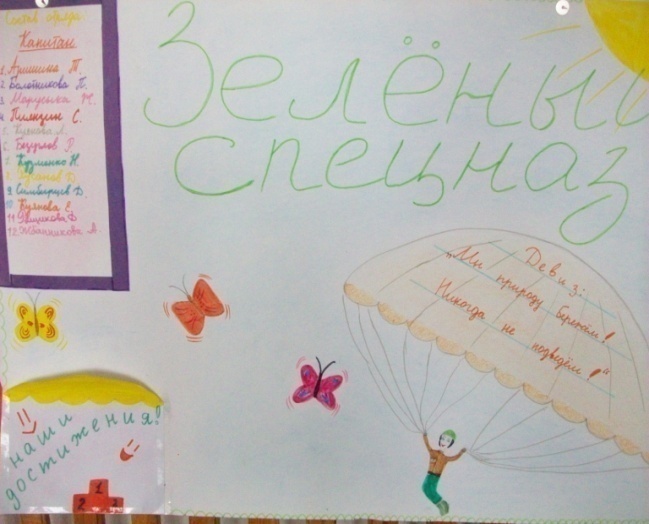 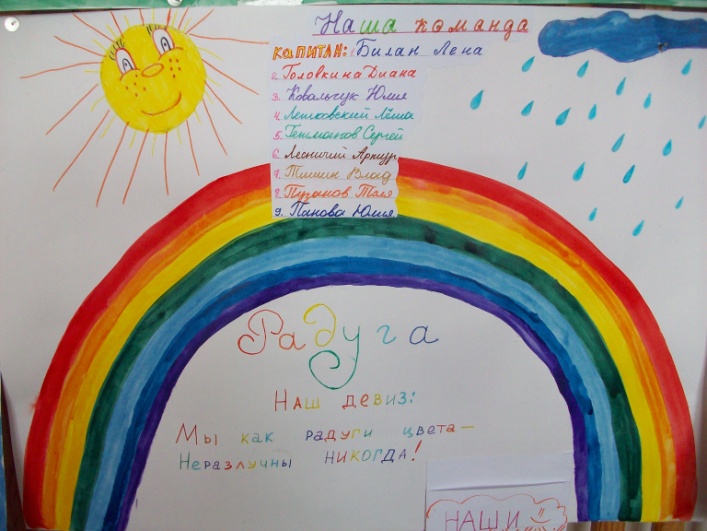 Капитаны: Аришина Таня                                                             Билан Лена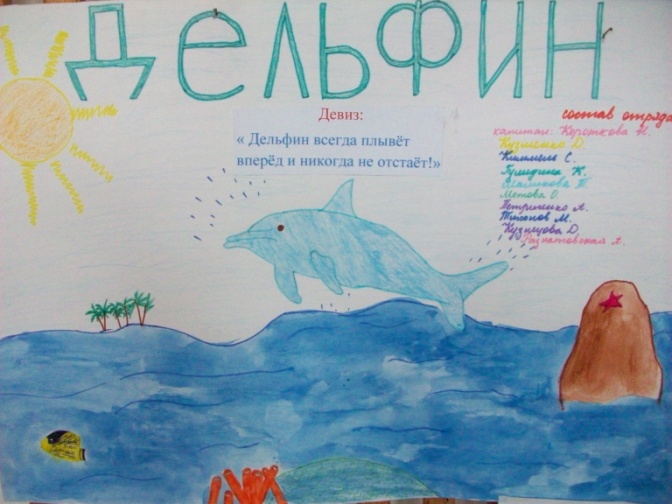 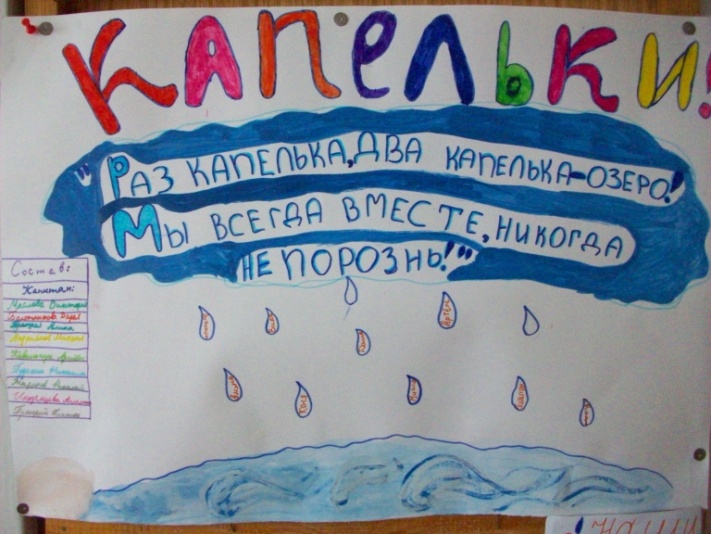 Короткова Настя                                                                              Маслова Вика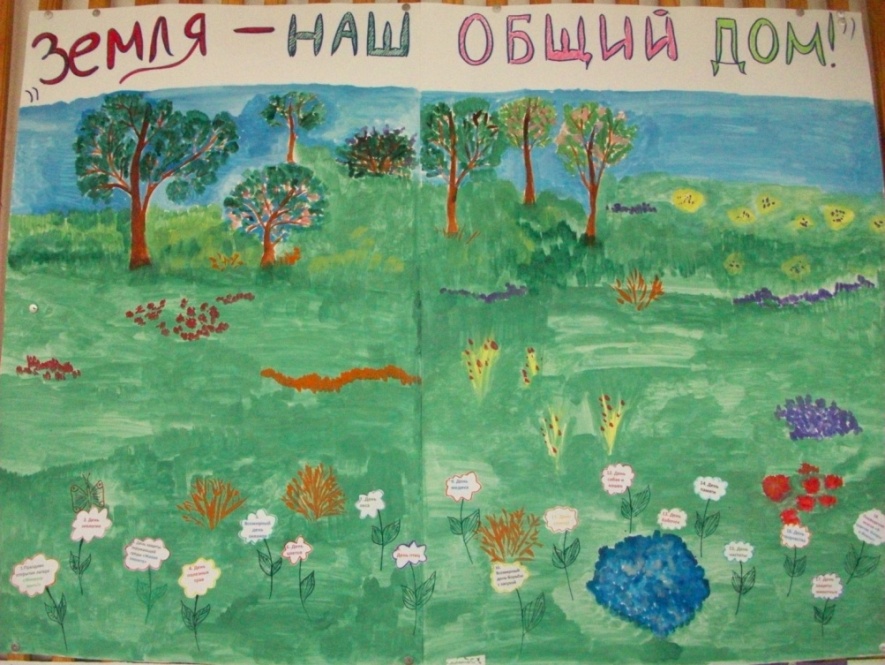 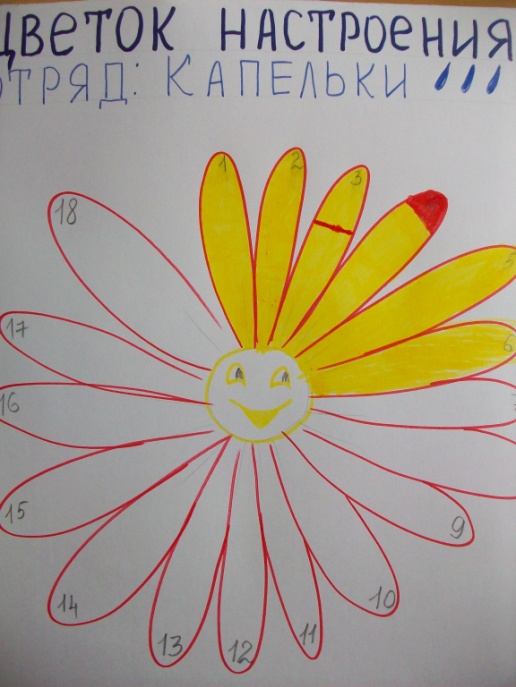                                           План работы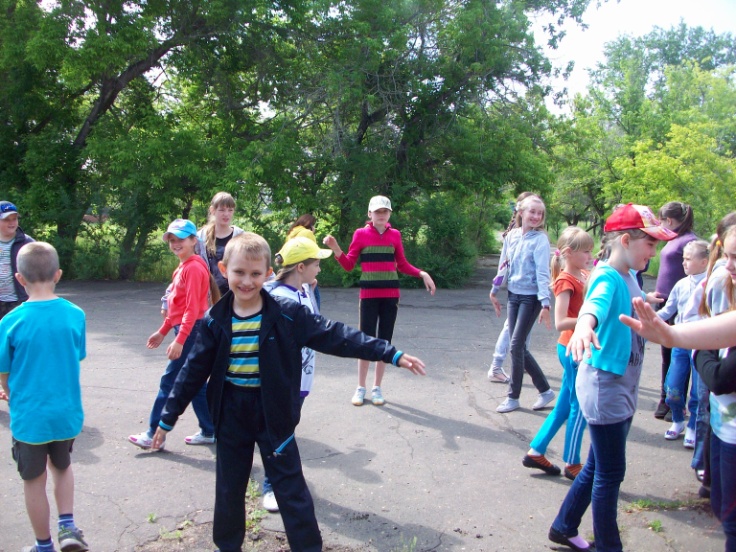 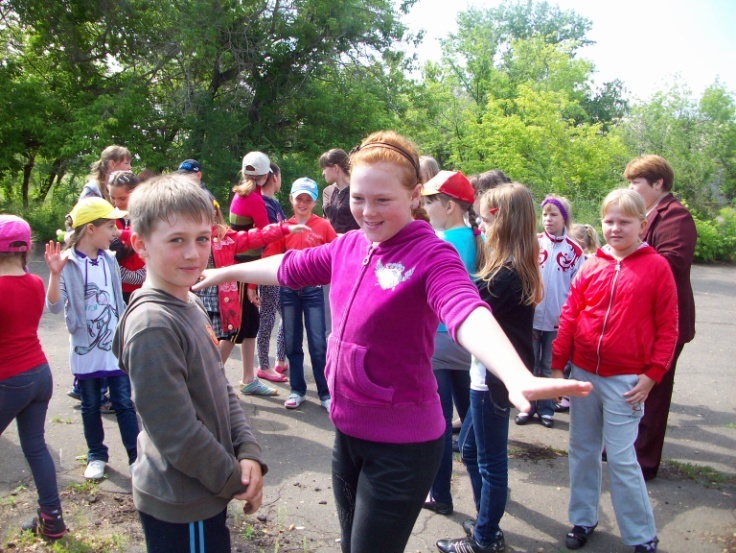 Построение на зарядку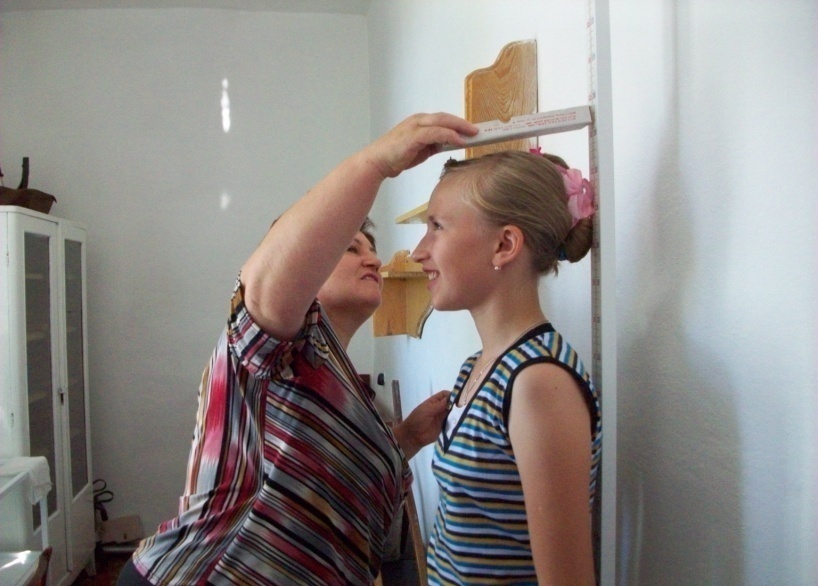 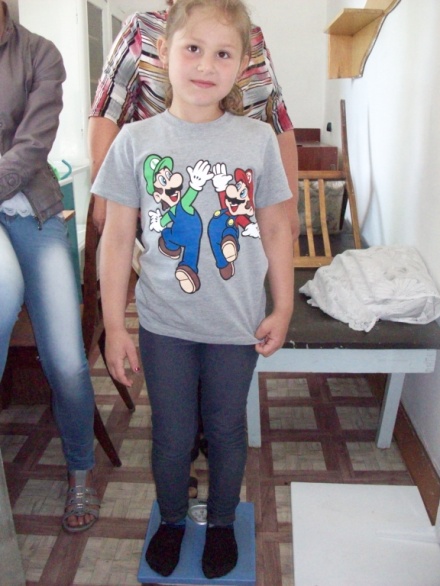 И взвешивали нас, и рост измеряли…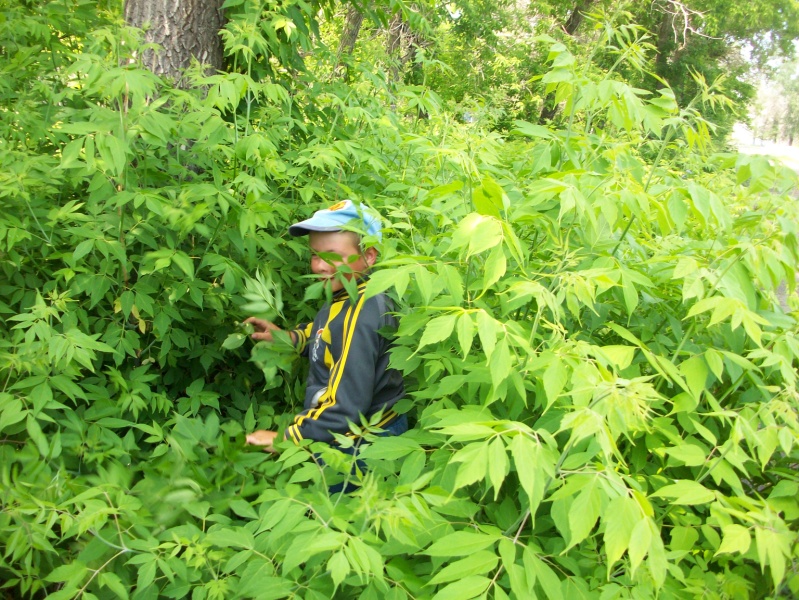 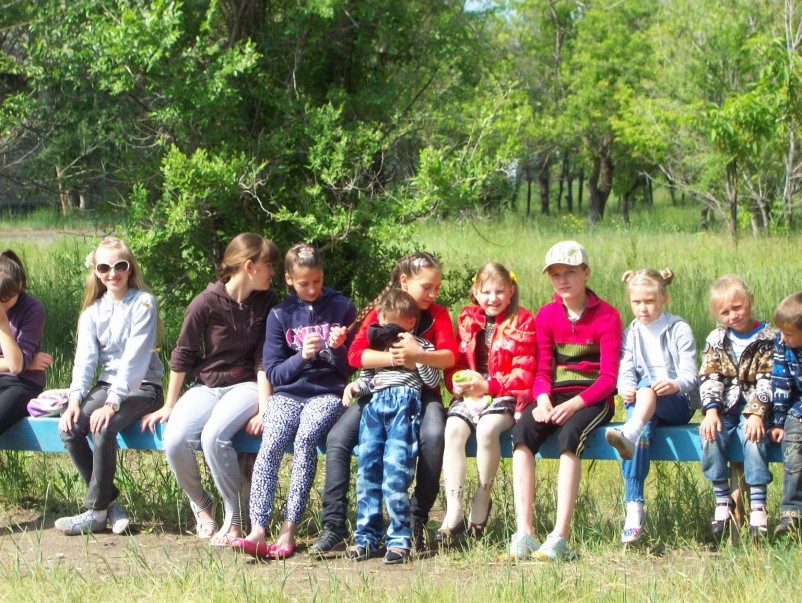 День экологии. Классный час на природе.День защиты окружающей среды «Живая планета»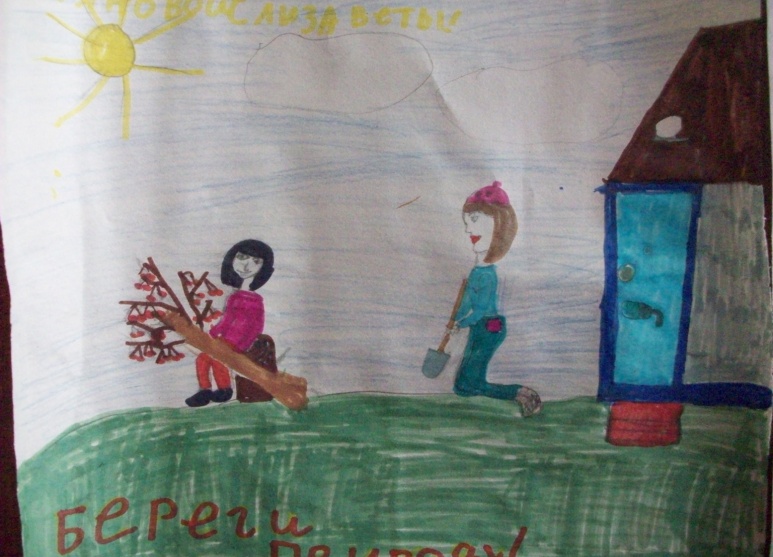 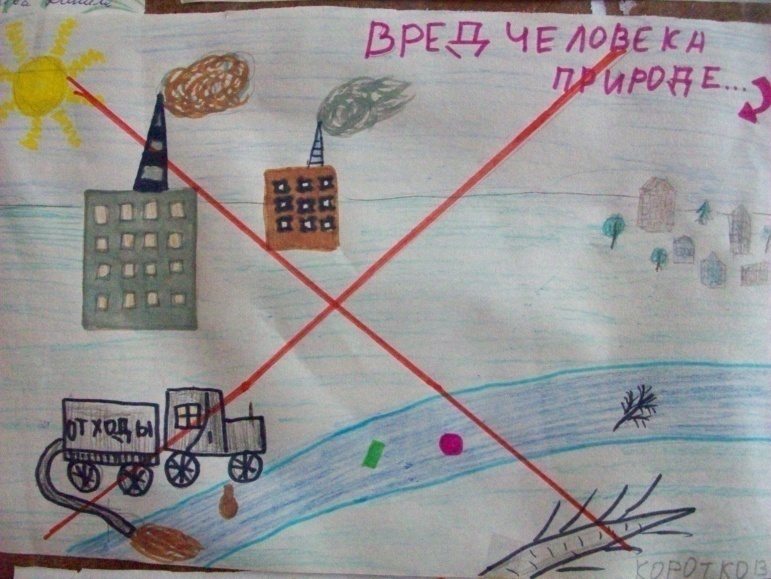                        Куянова Лиза                                                        Короткова НастяВыставка рисунков «Человек среди природы»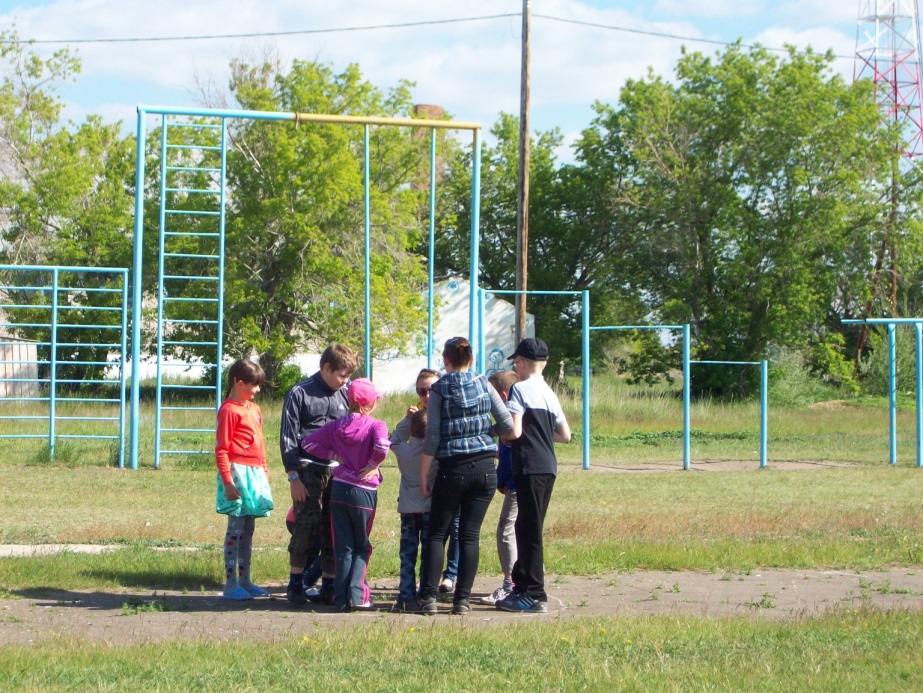 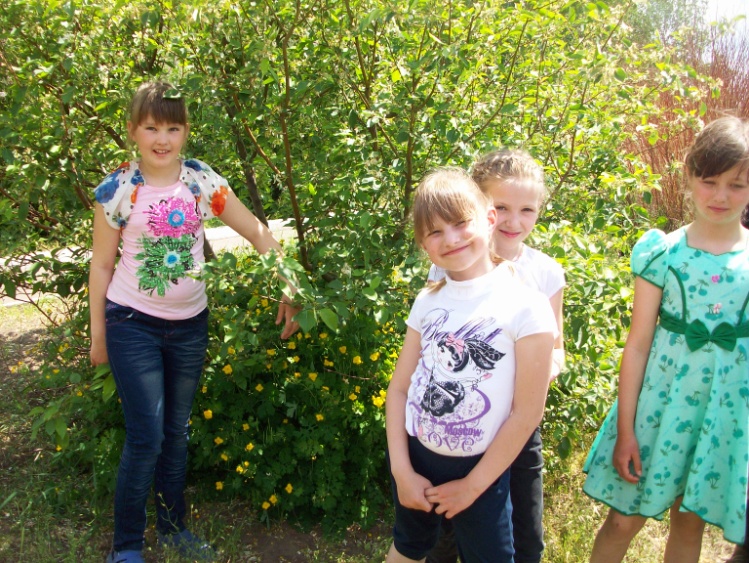  Игры «Наедине с природой»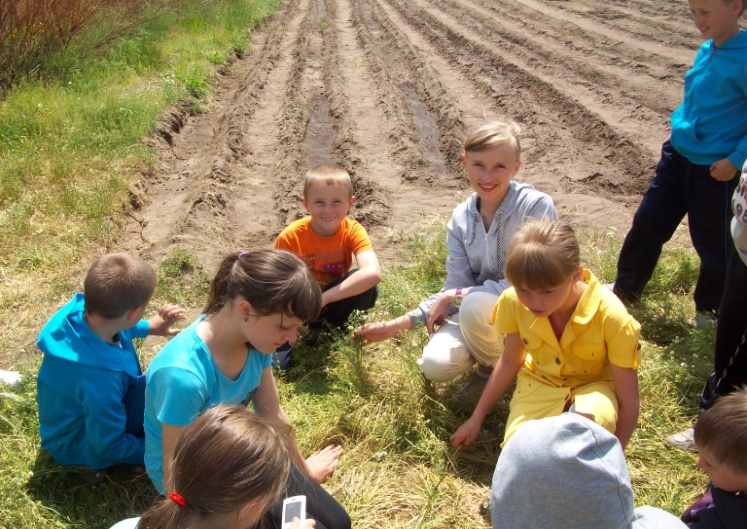 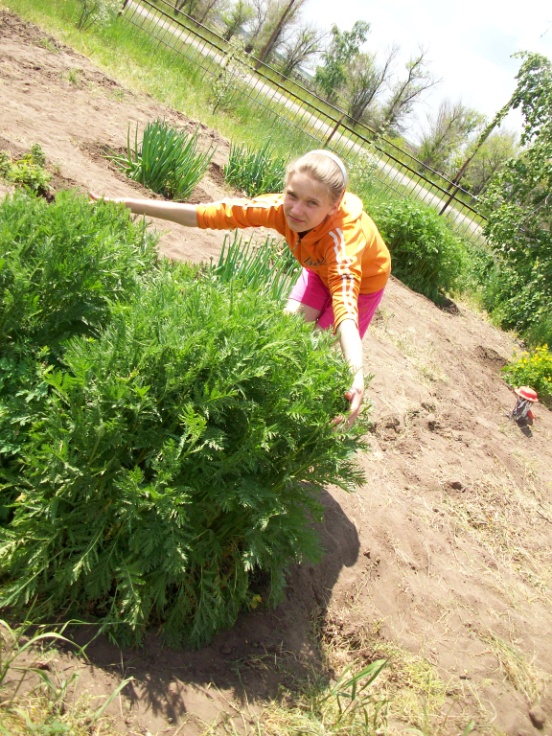 Фитобар «Золотая россыпь под ногами»             День полезных трав.  Всемирный день океанов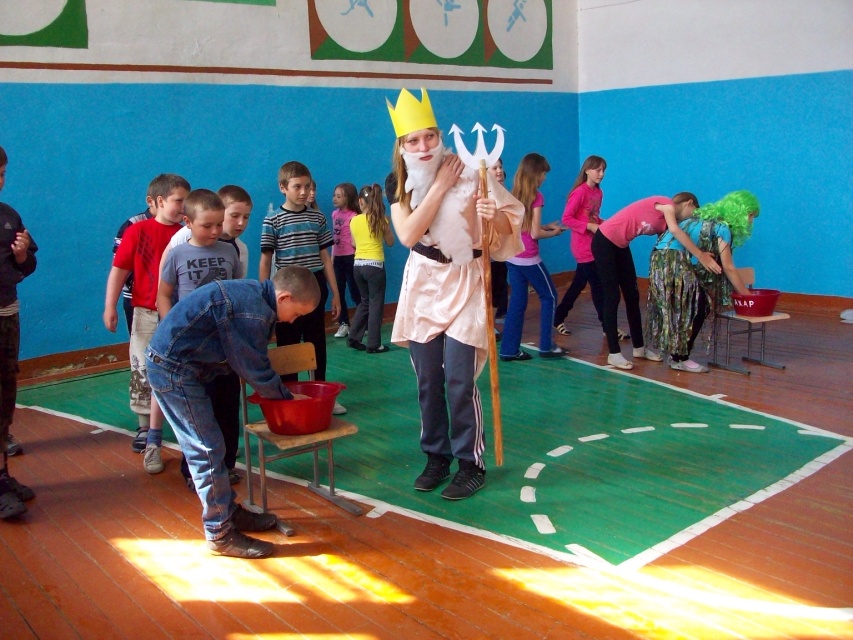 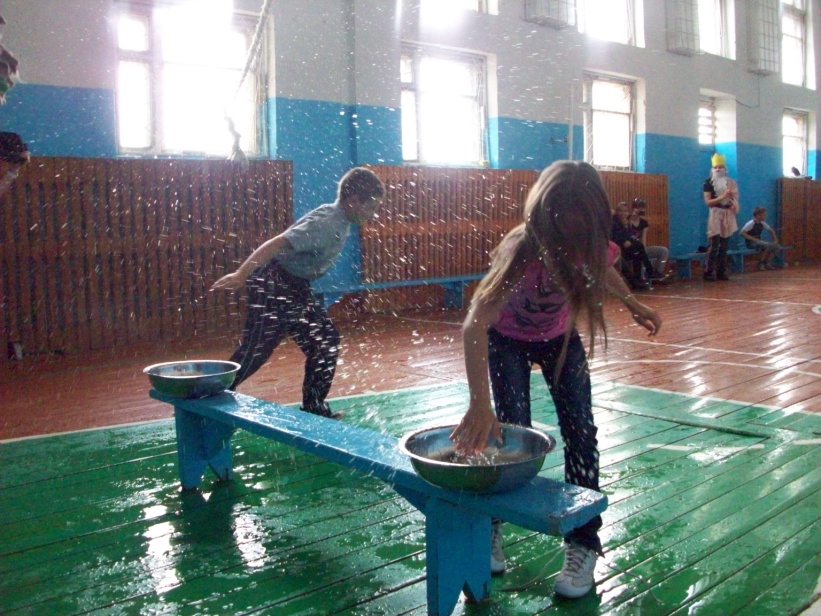 «Нептун в гостях у детей»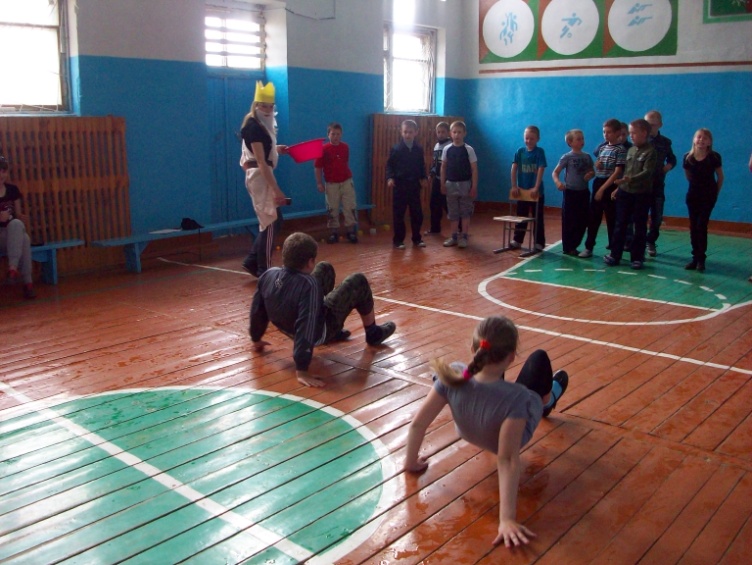 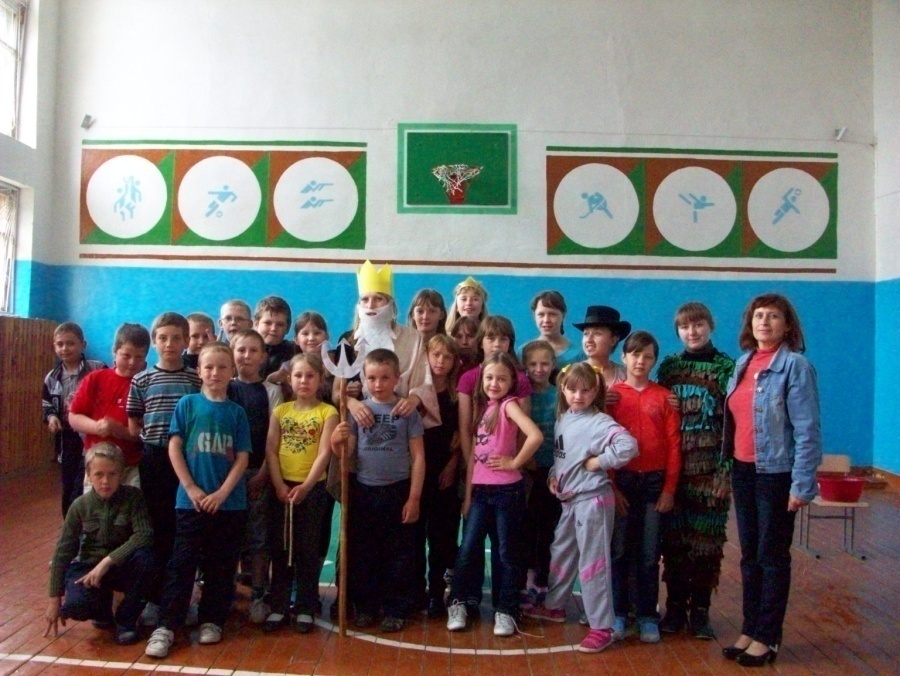               Путешествие в морское царство, рыбное государство»   День цветов.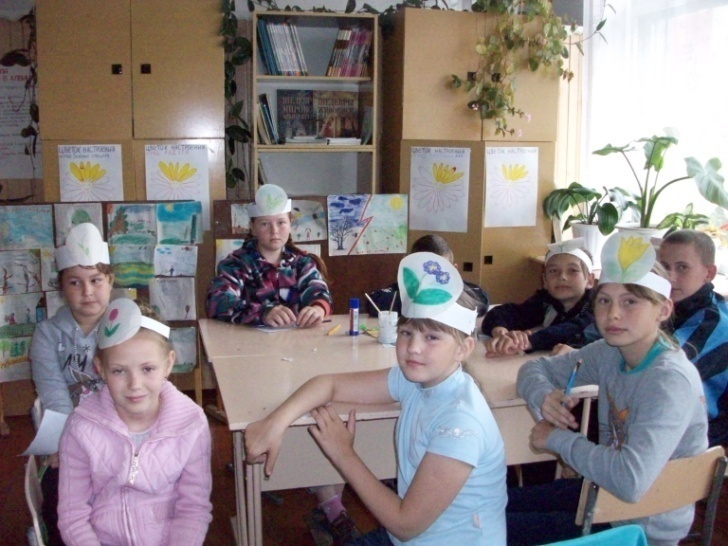 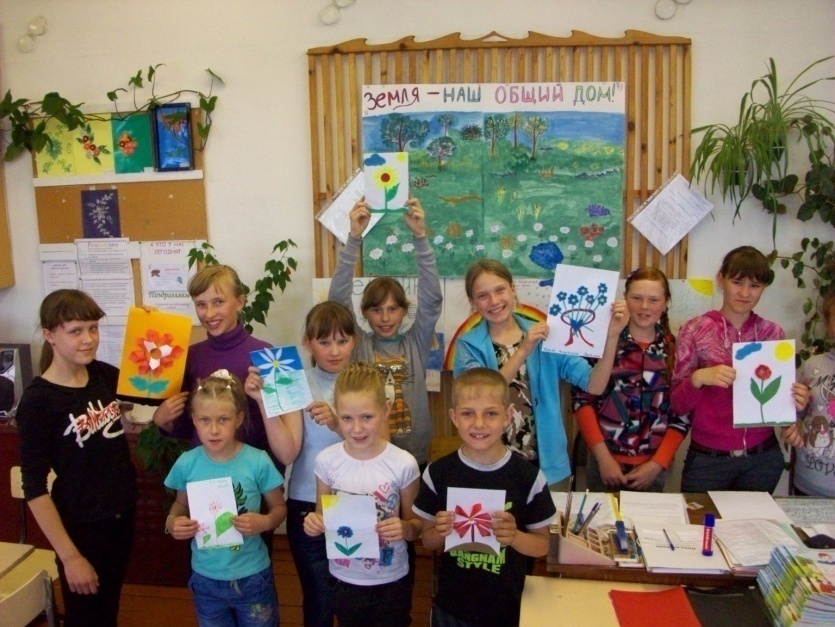 Конкурсная тропинка  «Цветы – улыбка природы».   Аппликация  «Волшебство цветов»День России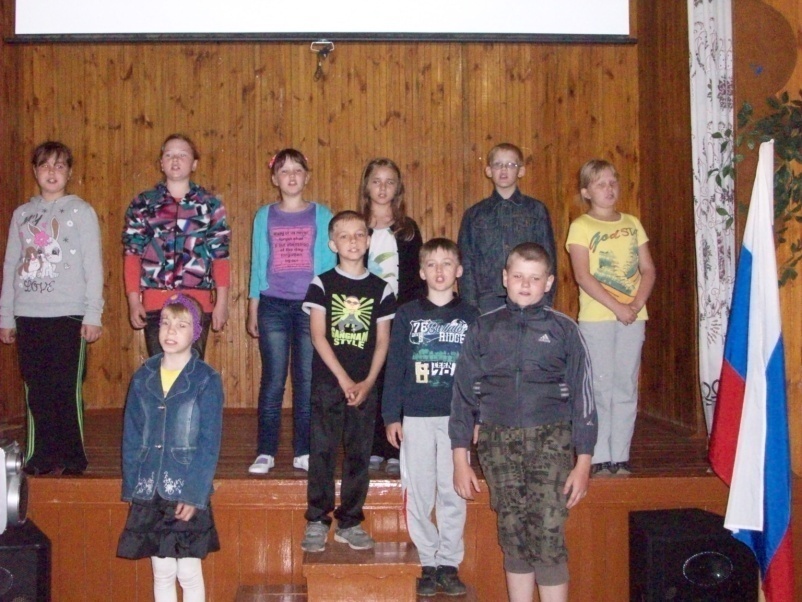 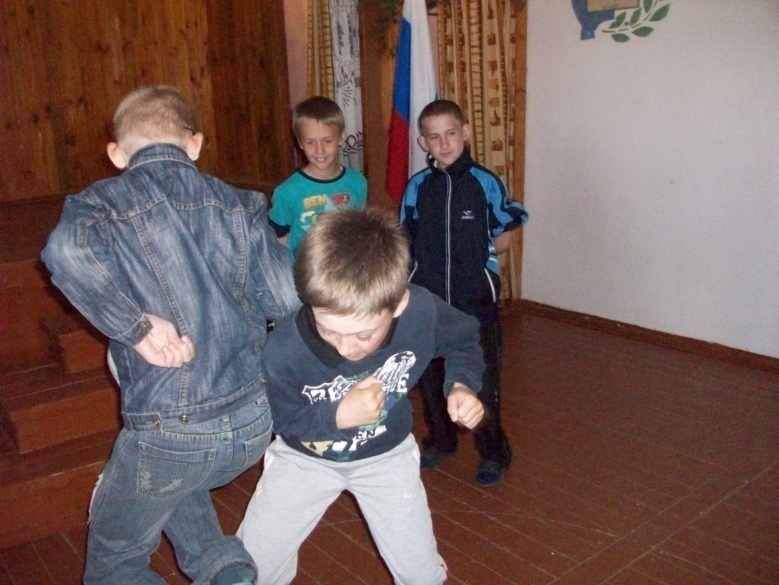 Литературная  программа «Свет мой, Родина моя!»    Народная игра «Петушиные бои»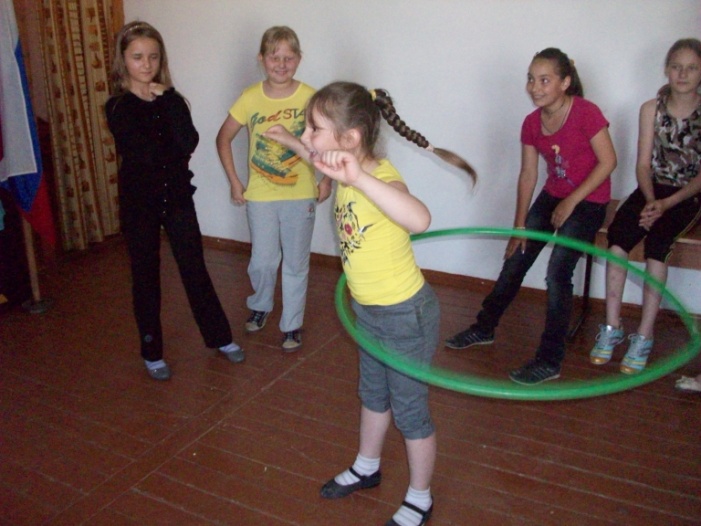 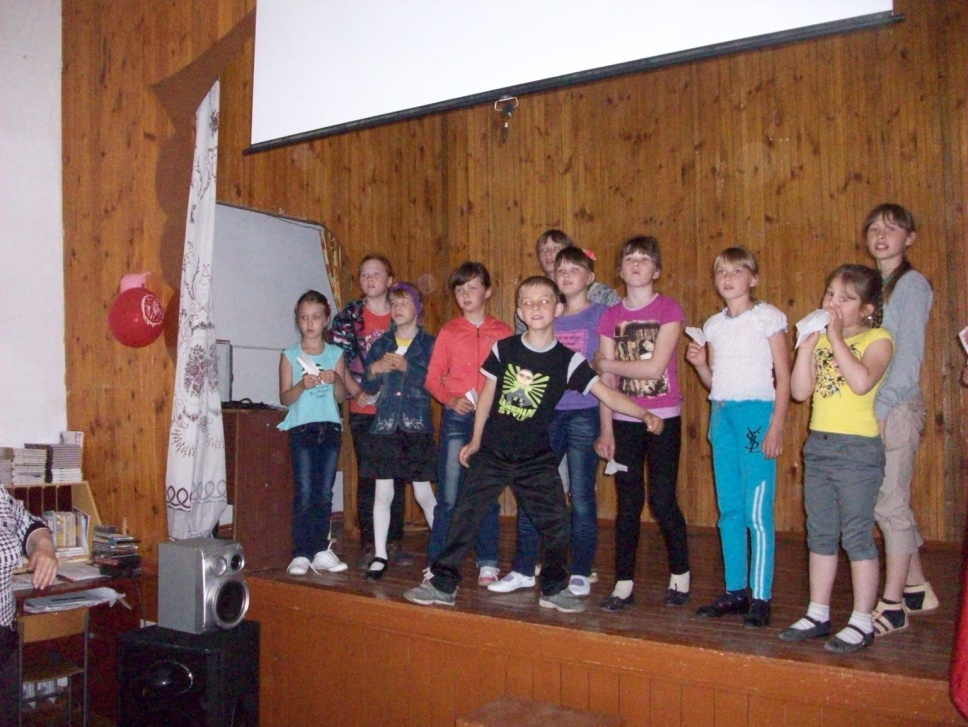 Я так старалась, хоть и самая маленькая)))                        Запускаем самолётики.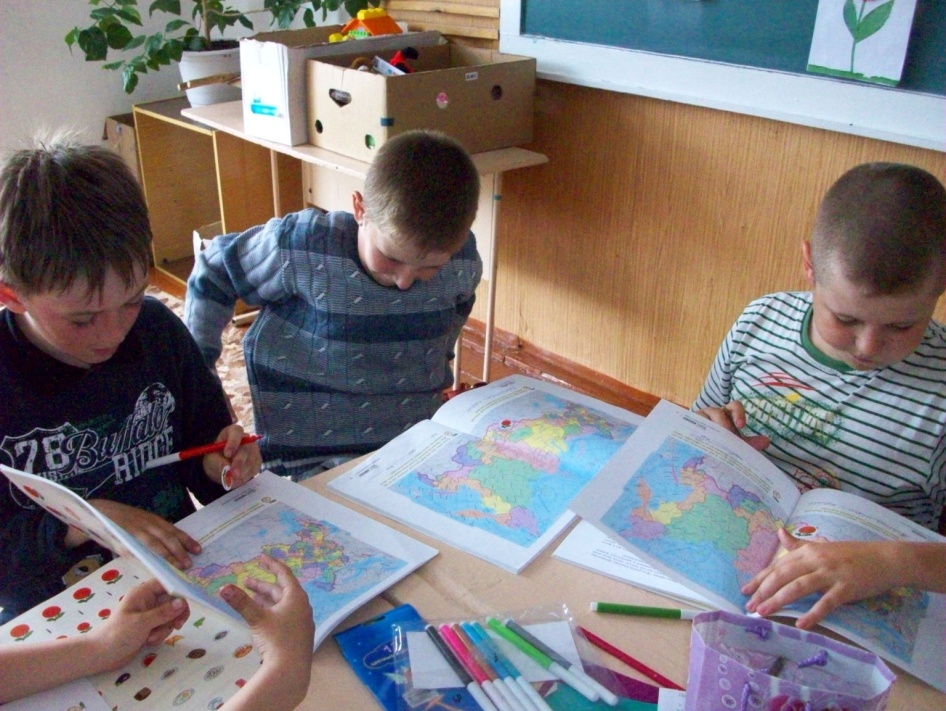 Изучаем географию России.Всемирный день борьбы с засухой.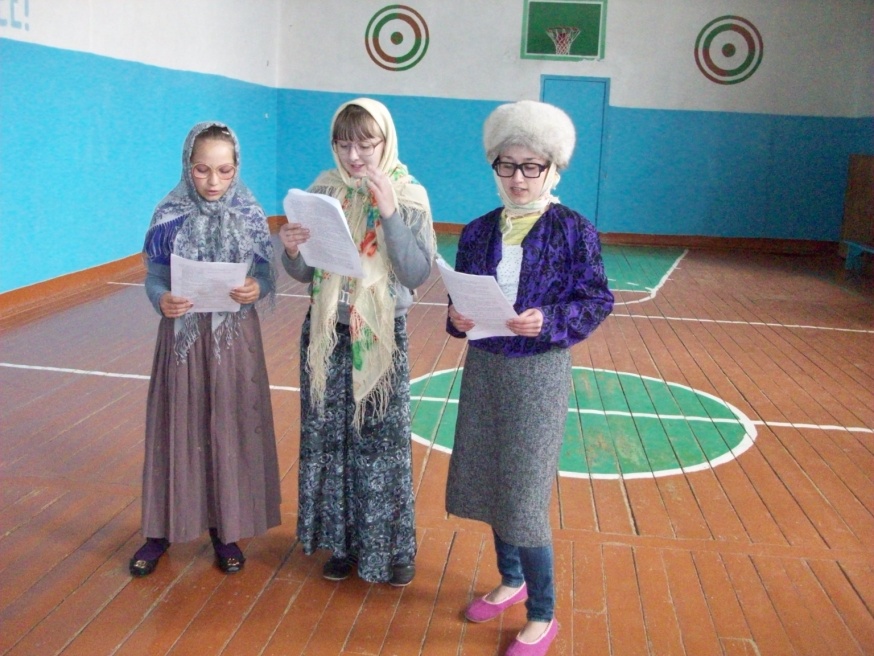 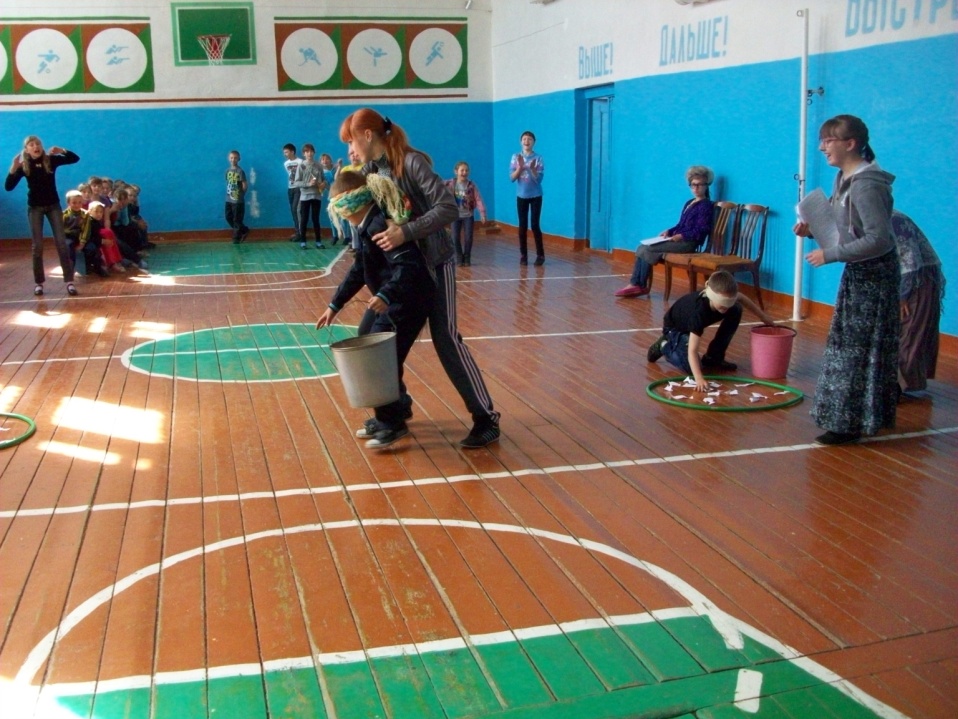 Митрофановны, Никитичны загадывают            Игра-эстафета «Очисти рыбу» загадки о реках России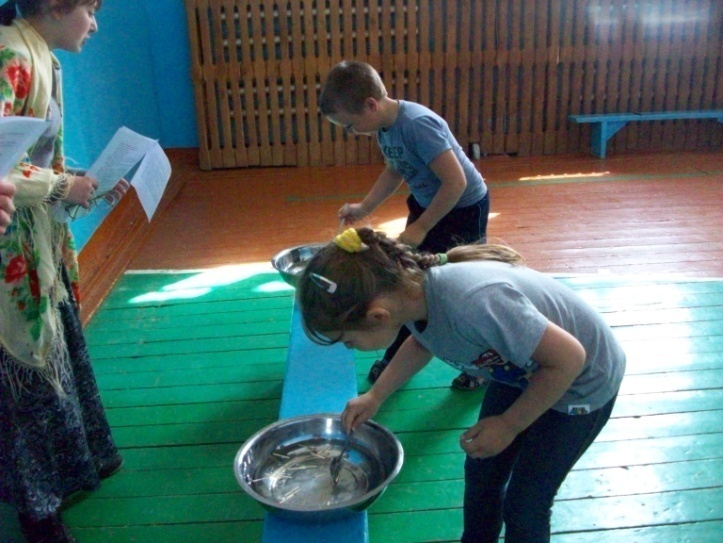 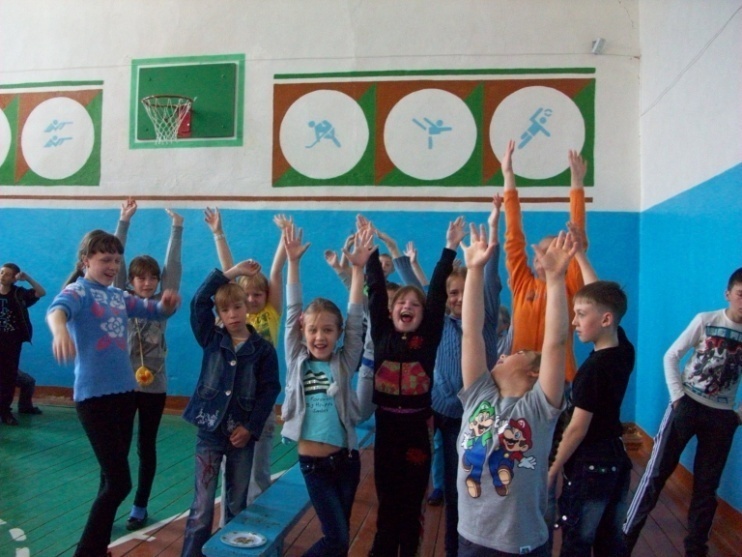  «Подводная рыбалка»                                                Урааа! Мы победили, больше всех рыбы поймали!День творчества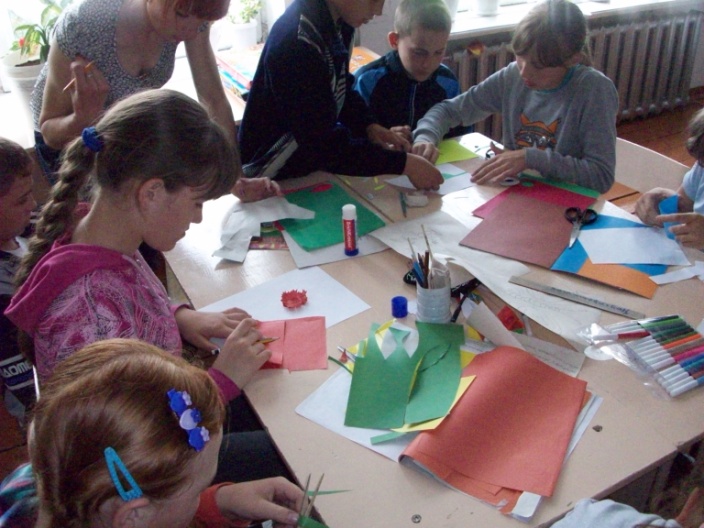 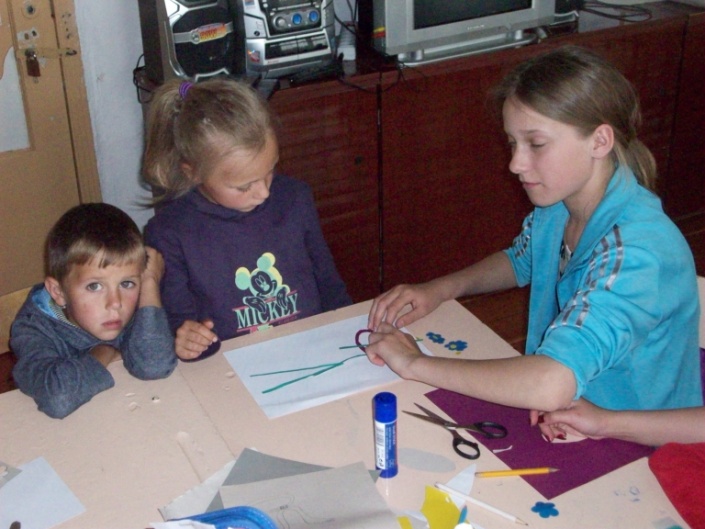 Создание  плакатов или поделок на экологическую тему «Природа и мы»День бабочекДень памяти.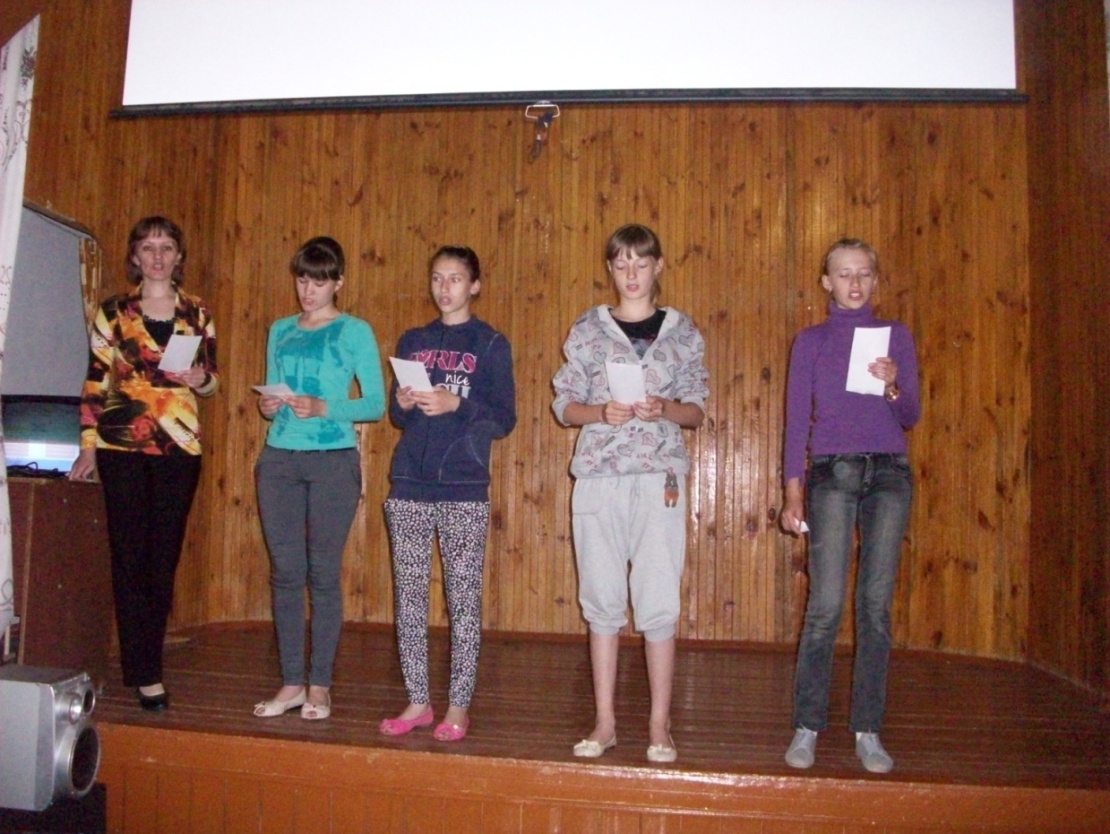 Линейка памяти «Эхо войны»   День леса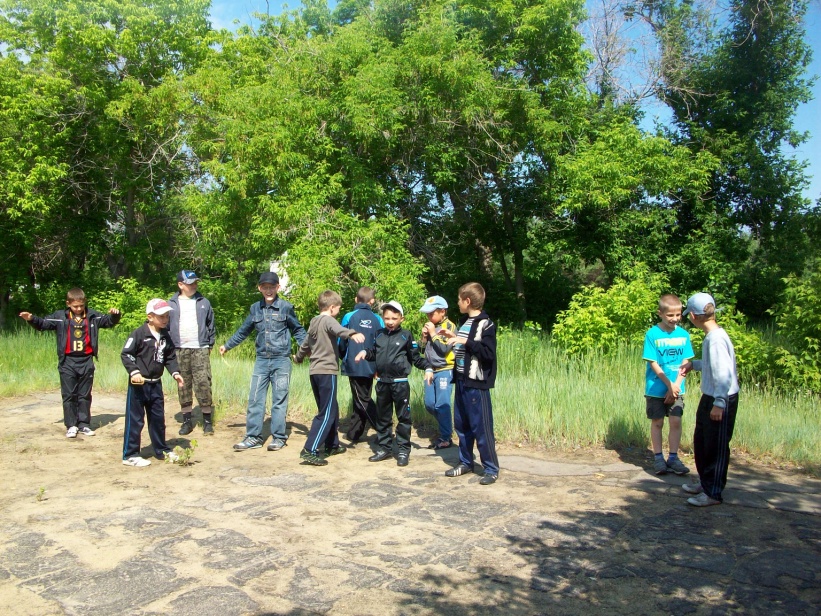 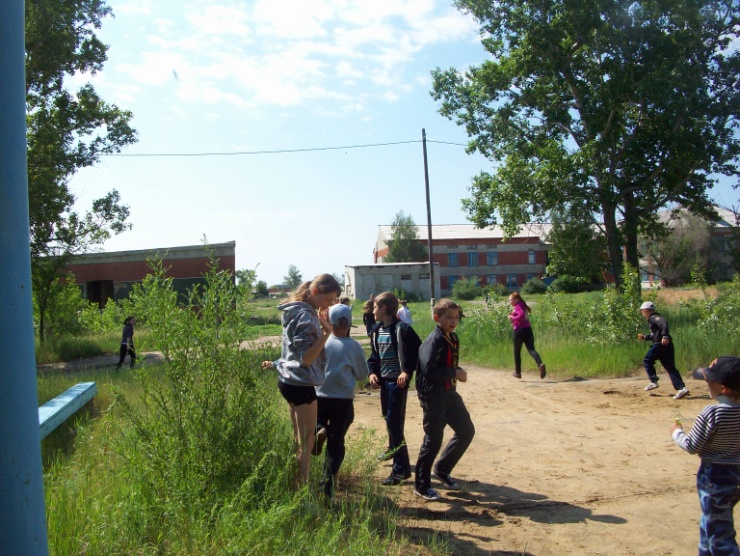 Познавательно-развлекательная программа «В гостях у Берендея»День защиты животных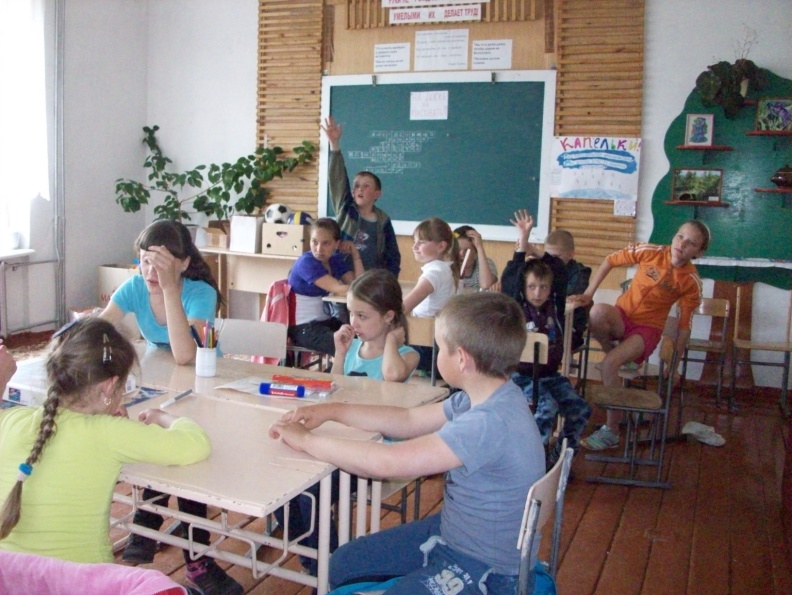 КВН «Знаешь ли ты животный мир»Традиционный салон красоты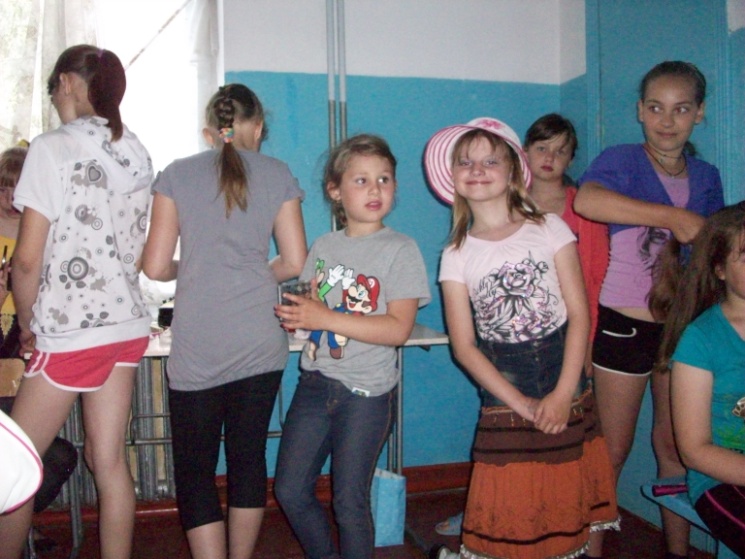 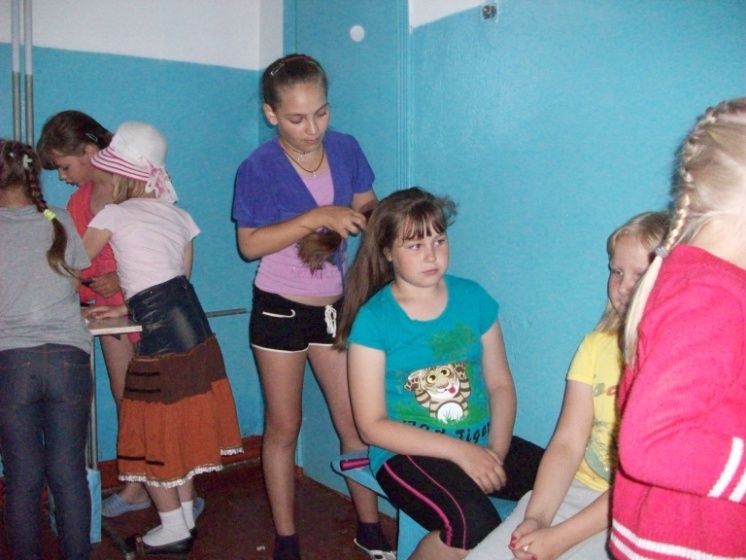 Подведение итогов путешествия «В царстве Флоры и Фауны»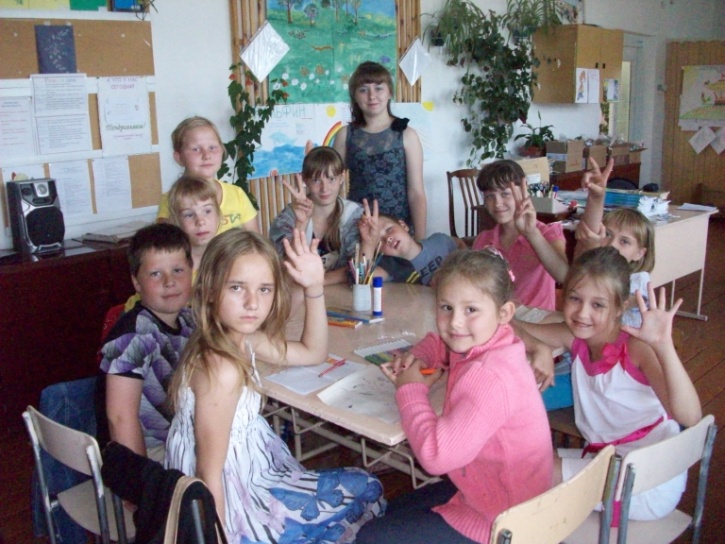 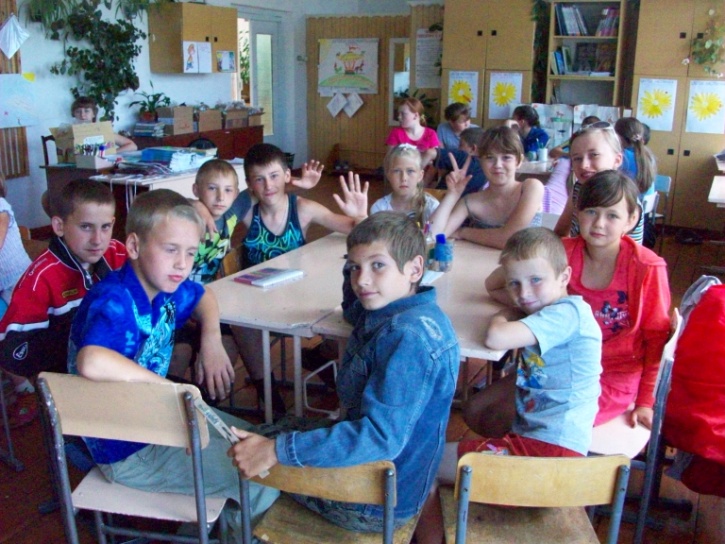 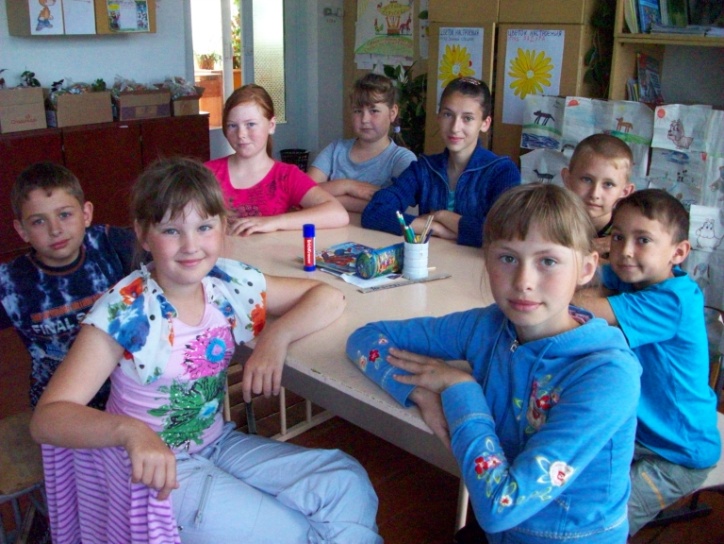 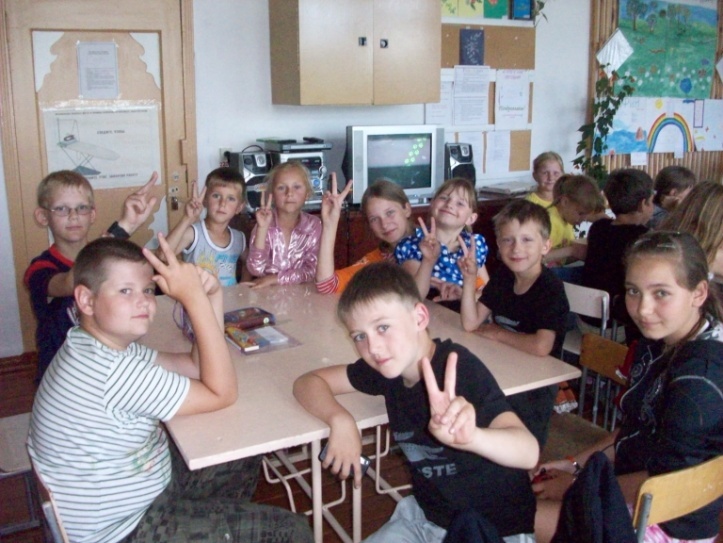 Наши лучшие вожатые Ксения и Екатерина!Это их дебют в качестве вожатых.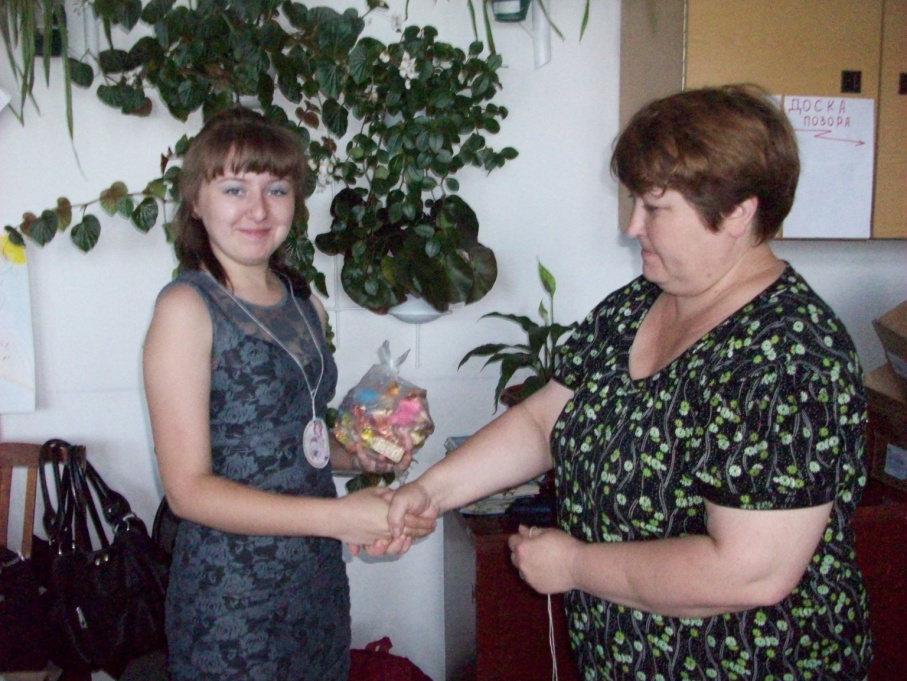 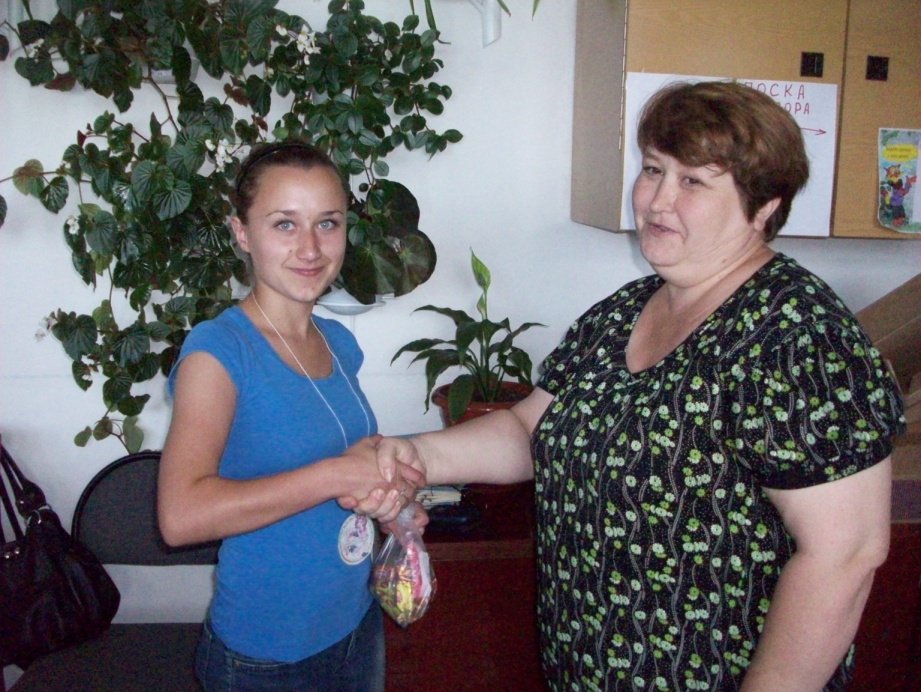 №п/пДатаТема дня,  мероприятия1 неделя1   Понед 03.06Знакомство, распределение по отрядам, оформление отрядных уголков.Праздник открытия лагеря «Живому – жить!»2   Вторн 04.06День экологии.1.Классный час «Экологическая тропа»2. Экологические игры «Волнуется природа неспроста»3   Среда 05.06День защиты окружающей среды «Живая планета»1. Игры «Наедине с природой», «Паутина».2. Выставка рисунков «Человек среди природы»4   Четв 06.06День полезных трав.1. «Фитобар «Золотая россыпь под ногами» 2. Экскурсия по миру лекарственных трав.5   Пятн 07.06Всемирный день океанов.1. «Нептун в гостях у детей»2. «Ловись, рыбка – большая и маленькая! Путешествие в морское царство, рыбное государство»2 неделя6    Понед 10.06День цветов. 1. «Цветы – улыбка природы»  2. «Загадочный мир цветов»: Конкурсная тропинка 7   Вторн 11 .06День России1.Литературно-игровая программа «Свет мой, Родина моя!» 2. Игра-путешествие "Овеянные славой герб и флаг России"  (по принципу Зарнички)  8   Четв 13.06День птиц.1. «И жизнь природы нам слышна»  Литературно-игровая программа о птицах  2. «Встречай с любовью птичьи стаи» Эко – урок.9    Пятн 14.0616 июня – День медика.1. «Добрый доктор Айболит…» праздничный концерт  2. Кл.Час «Что нужно есть в разное время года» 3 неделя10   Понед 17.06Всемирный день борьбы с засухой.1. «Пусть на Земле не умирают реки»  Экологическая познавательно- игровая программа  2.  Спортивная игра «Зов Джунглей»  11   Вторн 18.06День солнца.1. Подвижные игры  «Золотая звезда» 2. Рисунки на асфальте  «Пусть всегда будет солнце!»12   Среда 19.06День собак и кошек.1. «Собака – друг человека» Классный час. 2. «Мисс Кис-Кис и мистер Мяу» Конкурсная программа для любителей кошек  13  Четв 20.06День бабочек.1. «Крылатые цветы» Игра-викторина о бабочках. 2. Выставка рисунков «Редкие бабочки» и «Моя любимая бабочка»14  Пятн 21.06День памяти.1. «Эхо войны»   2. Конкурс рисунков на асфальте «Мирное небо над головой»4 неделя15  Понед 24.06 День леса. 1. «Деревья -  украшение земли» Экологический  эрудицион 2. «В гостях у Берендея» - собираем гербарий. 16  Вторн 25.06День творчества.1. Создание  плакатов или поделок на экологическую тему «Природа и мы», «Мы и наше село» и т.д.2. Музыкальный час «Песни о природе и родном крае»17  Среда 26.06День защиты животных. (4 октября)1. КВН «Знаешь ли ты животный мир»  2. «Кто живёт в зоопраке?» Игра – кроссворд  3. Анкета «Самый-самый» для награждения.18  Четв 27.06Подведение итогов путешествия, посвящённых Охране окружающей среды  «В царстве Флоры и Фауны»Награждение самых активных участников путешествия и знатоков природы.